ПОСТІЙНА КОМІСІЯ З ПИТАНЬ ЖИТЛОВО-КОМУНАЛЬНОГО ГОСПОДАРСТВА, ЕКОЛОГІЇ ТА НАДЗВИЧАЙНИХ СИТУАЦІЙ __________________№_________________на №________________от_______________ПРОТОКОЛзасідання постійної комісії20 лютого 2019 рокувиїзне засідання ПРИСУТНІ:Голова комісії – Іваницький О.В.Заступник голови комісії – Совік О.М.Секретар комісії – Орлов О.В.Член комісії – Стась Е.П.Денісов Віталій Миколайович – директор департаменту екології та розвитку рекреаційних зон Одеської міської ради.Дацюк Валентина Миколаївна – заступник директора департаменту екології та розвитку рекреаційних зон Одеської міської ради.Представник департаменту з питань цивільного захисту, оборонної роботи та взаємодії з правоохоронними органами Одеської обласної державної адміністрації.Представник Головного управління ДСНС України в Одеській області.Представник управління транспортно-комунікаційної інфраструктури Одеської обласної державної адміністрації.Представник державної екологічної інспекції Кримсько-Чорноморського округу.Представник Одеської філії ДП «Адміністрація морських портів України».Представники громадськості та ЗМІ. ПОРЯДОК ДЕННИЙ1.	Про аварійну подію що сталась 19.11.2018р з робочим катером «Паралель», який буксирував без екіпажну суховантажну баржу  «UDP-DM-2309-УДП» та внесення пропозицій щодо транспортування буксиру «Паралель» на місце зберігання.1.	СЛУХАЛИ: інформацію Денісова В.М. про те, що в безпосередній близькості від берегової смуги міста Одеси в акваторії Чорного моря 19.11.2018 р трапилась аварійна морська подія з робочим катером «Паралель», який буксирував безекіпажну суховантажну баржу «UDP-DM-2309-УДП», внаслідок якої катер зазнав значні пошкодження, що в подальшому спричинило його посадку на мілину в районі траверсу № 10 першої черги протизсувних споруд, на південь від території ДП «Чорноморський яхт-клуб».Відповідно до інформації Державної екологічної інспекції Кримсько-Чорноморського округу, на борту судна знаходиться невідома кількість дизпалива та мастил, що можуть потрапити в море та забруднити акваторію Чорного моря та берегову смугу міста Одеси. Станом на теперішній час робочий катер «Паралель» досі не відбуксований та знаходиться на місці своєї посадки на мілину. Технічний стан судна з моменту аварійної морської події погіршився, а саме утворилися видимі пошкодження та наслідки корозії корпусу судна.Місце посадки на мілину катеру «Паралель» знаходиться в контрольній зоні акваторії Одеського морського порту Одеської філії ДП «Адміністрація морських портів України» та не входить до зони відповідальності та контролю Одеської міської ради.ВИСТУПИЛИ: Члени комісії які зазначили, що Буксир «Паралель» є об'єктом підвищеної екологічної небезпеки і підлягає транспортуванню на відповідальне зберігання. Бонові загородження навколо катера розірвані штормом. Паливно-мастильні матеріали, які знаходяться на буксирі становлять серйозну загрозу не тільки для узбережжя Одеси, але і Одеської затоки в цілому. Представник екологічної інспекції Кримсько-Чорноморського округу повідомив, що з 12 лютого зазначене відомство щодня проводить аналіз морської води в районі знаходження буксира, і станом на 20 лютого фахівці зафіксували перевищення гранично-допустимої концентрації нафтопродуктів. Також  були направлені запити про виявлення власника судна, який і повинен заплатити штраф за нанесення шкоди водному середовищі. З 12 лютого сума збитку становить близько 30 тисяч гривень.Представник ДП «Адміністрація морських портів України» зазначив, що об'єкт небезпечний, і його потрібно прибрати. Транспортуванням буксира може зайнятися портова адміністрація, так як «Паралель» знаходиться в контрольній зоні акваторії Одеського морського порту. Технологічно весь процес може зайняти до двох тижнів, а вартість операції складе близько 400 тис. грн. Однак, для транспортування необхідно процесуальне рішення військової прокуратури Південного регіону України, і пов'язано це з тим, що буксир є речовим доказом і на нього накладено арешт. ВИРІШИЛИ:1.	Рекомендувати ДП «Адміністрація морських портів України» в рамках компетенції визначити юридичний статусу буксиру «Паралель» та отримати дозвіл на транспортування його на місце зберігання.2.	Рекомендувати екологічної інспекції Кримсько-Чорноморського округу проводити подальший аналіз морської води в районі знаходження буксиру «Паралель» та здійснювати контроль при транспортуванні його на місце зберігання.РЕЗУЛЬТАТ ГОЛОСУВАННЯ:«за» - 4; «проти» - 0; «утрималися» - 0; «не голосували» - 0Рішення прийнятоГолова комісії							О.В. ІваницькийСекретар комісії		 					О.В. Орлов	   ОДЕСЬКА 	МІСЬКА РАДА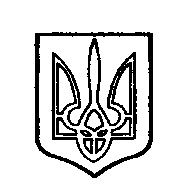 ОДЕССКИЙ ГОРОДСКОЙ СОВЕТ. Одеса, пл. Думська,1. Одесса, пл. Думская,1